ИНДИВИДУАЛЬНЫЙ ПРЕДПРИНИМАТЕЛЬЕВТУШЕВСКАЯ МАРИНА ВЛАДИМИРОВНАУТВЕРЖДАЮИндивидуальный предприниматель______________ Евтушевская М.В.«_27__» августа 2023 г.ПРОГРАММА ПРОФЕССИОНАЛЬНОГО ОБУЧЕНИЯ«МАСТЕР ПО НАРАЩИВАНИЮ РЕСНИЦ»(профессиональное образование от 18 лет)Квалификация - Мастер по наращиванию ресницНормативный срок обучения - 24 ч.Форма обучения - очнаяКод профессии - 3147г. КисловодскРазработчик программы: Индивидуальный предприниматель Евтушевская Марина Владимировна_______________Пояснительная запискаЦель реализации программы и планируемые результаты обучения Дополнительная образовательная программа «Мастер по наращиванию ресниц» дает основы знаний и навыки для подготовки кадров, занимающихся наращиванием ресниц в индивидуальном порядке. Цель – научить слушателей приемам и способам наращивания ресниц. Задачи: – формирование актуального «информационного поля» о наращивании ресниц, приобретение обучающимися знаний и умений; –ознакомление обучающихся с различными приемам и способам, технологии наращивания ресниц; –активизация процесса самопознания, осознание обучающимися своих профессиональных намерений, интересов, склонностей, способностей. В ходе освоения программы слушатель должен приобрести следующие знания и умения: уметь: – выполнять подготовительные работы по наращиванию ресниц; –последовательно обрабатывать ресничный край века приемы и способы наращивания ресниц; – выполнять наращивание ресниц различной длины; – уметь составлять схемы наращивания ресниц и моделировать. Требования к уровню подготовки поступающего на обучение, необходимому для освоения программы.  К освоению дополнительной образовательной программы допускаются  лица в возрасте 18 лет и старше.Количество часов на освоение учебной дисциплины:всего – 24 часа, в том числе:теоретические занятия – 8 часов;практические занятия – 16 часовИтоговый документ: по окончании обучения выдаётся сертификат установленного образца 1. Требования к условиям реализации программы1.1. Требования к кадровым условиям реализации образовательной программыОбразовательный процесс по дополнительной образовательной программе обеспечивают преподаватели, соответствующие требованиям в сфере образования. Преподаватели должны иметь высшее профессиональное образование или среднее профессиональное образование без предъявления требований к стажу работы.1.2 . Формы аттестацииС целью контроля и оценки результатов подготовки и учета индивидуальных образовательных достижений, обучающихся применяются: текущий, промежуточный и итоговый контроль. 1.3.Текущий контроль Текущий контроль успеваемости обучающихся представляет систематическую проверку учебных достижений обучающихся, проводимую преподавателем в ходе осуществления образовательной деятельности в соответствии с дополнительной образовательной программой.Проведение текущего контроля успеваемости направлено на обеспечение выстраивания образовательного процесса максимально эффективным образом для достижения результатов освоения дополнительной программы. Текущий контроль результатов подготовки осуществляется преподавателем учебной группы в ходе изучения каждой темы на каждом занятии, в целях получения информации: - о выполнении требуемых действий в процессе учебной деятельности; - о правильности выполнения требуемых действий; - о соответствии формы действия данному этапу усвоения учебного материала; -о формировании действия с должной мерой обобщения, освоения                       (автоматизированности, быстроты выполнения и др.) и т.д. 1.4. Промежуточная аттестация Промежуточная аттестация – это установление уровня достижения результатов освоения учебных тем предусмотренных образовательной программой.Целями проведения промежуточной аттестации являются:- объективное установление фактического уровня освоения дополнительной образовательной программы и достижения результатов освоения дополнительной  образовательной программы;- комплексная оценка уровня компетенций обучающихся с учетом целей обучения, требований к усвоению содержания программы, рассмотрение вопросов о предоставлении обучающимся по результатам обучения выдачи соответствующих документов.Основная форма промежуточной аттестации: проверка знаний, обучающихся осуществляется путем проведения практической работы по теме программы.1.5. Итоговая аттестацияОсвоение дополнительной образовательной программы завершается итоговой аттестацией обучающихся в форме, определяемой образовательной организацией самостоятельно.К итоговой аттестации допускается обучающийся, не имеющий задолженности и в полном объеме выполнивший учебный план (индивидуальный учебный план) по дополнительной образовательной программе.Объем времени аттестационных испытаний, входящих в итоговую аттестацию обучающихся, устанавливается учебным планом.Итоговая аттестация не может быть заменена оценкой уровня знаний на основе текущего контроля успеваемости и промежуточной аттестации обучающихся.Зачет проводится в форме выполнения практической работы.Критерии сдачи итогового экзамена является - «зачтено»/не зачтено». Для отметки «зачтено» слушателю необходимо иметь 50% и более правильных ответов при выполнении итогового экзамена. В случае, если слушатель при выполнении итогового экзамена ответил правильно менее 50%  получает отметку «не зачтено».Слушатели, освоившие учебную программу и прошедшие итоговую аттестацию, получают сертификат установленного образца об обучении. Слушателям, показавшим неудовлетворительные знания данной учебной программы, выдается справка о прослушанной дополнительной программе.1.6. Требования к материально-техническому и учебно-методическому обеспечению реализации программыСпециальные помещения представляют собой учебные аудитории для проведения занятий всех видов, предусмотренных дополнительной образовательной программой, в том числе групповых и индивидуальных занятий, текущего контроля и промежуточной аттестации.2. Структура и содержание программы.2.1. Календарный учебный график 2.2. Учебный план.2.2. Учебно-тематический план.3.  Рабочая программа.Тема: Организация и устройство рабочего места для выполнения услуг по наращиванию ресниц. Техника безопасности при работе с оборудованием и инструментами. Препараты и вспомогательные материалы для наращивания ресниц  Санитарно-гигиенические требования к процедуре.Тема: Технология  наращивания ресниц. Выполнение наращивания коротких ресниц. Выполнение наращивания средней длины ресниц. Выполнение наращивания  длинных ресниц. Выполнение наращивания ресниц для фантазийного образа.Техники и технологии наращивания ресниц.Японская (поресничная) – заключается в фиксации каждой искусственной реснички к естественной реснице клиентки при помощи специального клея. Такие ресницы выглядят наиболее естественно, ведь места прикрепления искусственных ресниц не видны, и реже нуждаются в коррекции, так как выпадение одной натуральной ресницы не приводит к убыли пучка нарощеных ресниц. Для волосков используют натуральный мех норки или соболя, шелк. Самые короткие волоски прикрепляют к ресницам у внутреннего уголка глаза, постепенно увеличивая их длину к наружному уголку. Волоски из натуральных материалов плохо переносят влагу и нагрев.Американская – техника поресничного наращивания, аналогичная японской, но с использованием волосков из синтетических материалов: силикона или каучука. Синтетические волоски не боятся контакта с водой и резких перепадов температур.Индонезийская – состоит в поресничном наращивании волосков на особый клей, содержащий витаминные комплексы для укрепления естественных ресниц. Объемная технология – создание объема ресниц (2D-5D), которое достигается прикреплением мини-пучков от 2 до 5 ресниц к каждой естественной реснице. Отсутствие эффекта «накладных ресниц» достигается за счет использования волосков толщиной 0,07 мм.Пучковое наращивание – быстрый метод наращивания, при котором прикрепляют не единичные реснички, а небольшие пучки. Недостатки метода – неестественный вид и недолгий эффект.Виды наращивания.Наращивание уголков – заключается в фиксации искусственных волосков от внешнего угла глаза до середины ресничного края. Если ресницы клиентки от природы светлые, перед процедурой требуется покраска их, поскольку использовать тушь после наращивания нельзя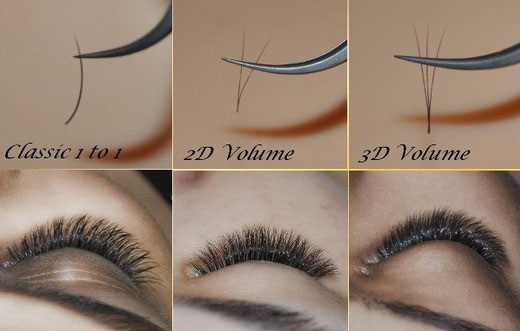 Неполное наращивание – позволяет придать объем длинным и редким ресницам. Для этого прикрепляют волоски, имеющие одинаковую длину с естественными ресницами клиентки. Волоски фиксируют на небольшом расстоянии. Полное наращивание – увеличение объема и длины ресниц по всему ресничному краю. При использовании техники поресничного наращивания с применением качественных материалов и правильной техникой проведения его эффект сохраняется до 2-3 месяцев. Наращивание в 2 ряда (3D) – позволяет сделать яркий акцент на глаза. Достигается путем поресничного наращивания с прикреплением 2 искусственных волосков на 1 натуральную ресницу.Виды изгибов.J – незаметный – изгиб присутствует только в нижней, прикрепляемой части ресниц. Внешне выглядит как незначительный, естественный изгиб ресниц. В – незначительный – также имитирует натуральный изгиб ресниц, но чуть более выражен, чем прямой. Подходит для миндалевидной формы глаз. С – средний – придает эффект подкручености ресницам, позволяет сделать взгляд открытым. Подходит для девушек, использующих подкручивающую тушь и щипцы. D (СС) – средний – используется для глубоко посаженых глаз, при опущении верхнего века, и ресниц, которые растут вниз. Корректирует небольшие недостатки внешности.М – значительный – за счет изгиба дополнительно увеличивается длина и объем ресниц. Позволяет скорректировать общий вид ресниц при опущенном росте естественных волосков. U – очень сильный – придает эффект «кукольных ресниц». Подходит для вечернего макияжа, для девушек, использующих макияж тенями в повседневной жизни. Не подходит выпуклой форме глаз и для девушек старше 35 лет. L – очень сильный – подходит для восточного разреза глаз и глубоко посаженных глаз, а также девушек, которые носят очки. L+ — очень сильный – более плавный, чем L.Позволяет достичь эффект открытого взгляда, подходит для нависающего века. Выглядит плавно и естественно.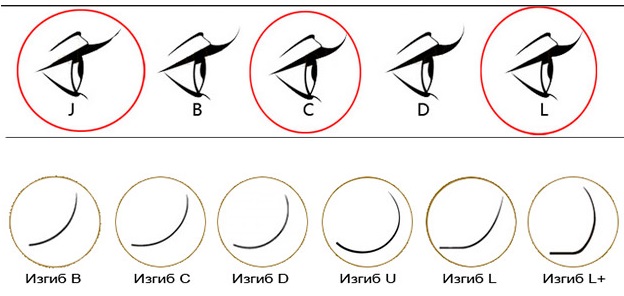 Длина и толщина волосинок. Материалы для наращивания.Шерсть норки (0.1-0.12 мм) – тонкие и легкие волоски, которые выглядят как естественные ресницы. Шерсть соболя (0.1-0.25 мм) – более толстые волоски, которые придают эффект накрашеных тушью ресниц. Утяжеляют взгляд, отличаются недолгой ноской. Подходят для праздничных мероприятий. Шелк (0.07-0.2 мм) – наиболее тонкие и легкие волоски. Придают объем и длину ресницам без их утяжеления. Подходят для ежедневного ношения, но не терпят высоких температур и постоянного контакта с влагой. Толстые ресницы из шелка имеют гладкую глянцевую структуру. Синтетические (силиконовые или каучуковые) – практичны, не боятся контакта с водой. Более жесткие, чем натуральные материалы. Подходят для создания театрального эффекта, для создания праздничного образа.Толщина ресниц.0,1 мм – создают натуральный вид ресниц. Подходят для ношения на каждый день, не утяжеляют взгляд, держатся долго. 0,15 мм – придают эффект натуральных ресниц, прокрашенных тушью. Отличаются средней износостойкостью. 0,2 мм – толстые и жесткие волоски, которые используют для создания вечерних образов. Не рекомендуются для повседневного ношения. 0,25 мм – придают эффект «накладных ресниц». Срок службы недолгий из-за большого веса волосков. Подходят для праздничного мероприятия.Эффекты для наращивания ресницНатуральный – используется, чтобы ресницы выглядели более густыми, но естественными. Для наращивания используют волоски длиной 6-10 мм, но не длинее натуральных ресниц на 2 мм. Подходит глазам миндалевидной формы. Лисий – подразумевает плавное увеличение длины волосков ко внешнему уголку глаз. Подходит для круглой формы глаз, для близко посаженых к переносице глаз.Беличий эффект – подчеркивает глаза миндалевидной и выпуклой формы. Акцент длины идет на внешние уголки глаз, делая разрез глаз более раскосым. Лучеоразный (разреженный) – использование попеременно коротких ворсин, соответствующих натуральной длине, с длинными ресницами. Получается эффект «влажных» ресниц – длины без утяжеления объемом. Кукольный эффект – не применим для каждодневного ношения. Используют длинные волоски (12-16мм) с выраженным изгибом. Длина искусственных волосков одинакова по всему ресничному краю. Коктейльный – подходит для фотосессий и выступлений. Наряду с черными волосками добавляют цветные ресницы для наращивания по всей линии роста или в наружном углу глаза. Миллениум – для фотосессий и выступлений. Используют не только длинные и цветные реснички, но и стразы, перья и другие декоративные элементы.Крепежный материал.Каучуковый клей – каучук, прошедший химическую обработку. Редко вызывает аллергию, надежно фиксирует ресницы, недорогой. Чаще изготовляется в черном цвете. Латексный клей – используется при пучковом наращивании, и содержит резиновую пудру. Долго застывает, так как очень вязкий. Может вызвать аллергию. Подходит для фиксации натуральных и искусственных волосков. Косметический клей для наращивания ресниц Силиконовый клей – прозрачный, гипоаллергенный и прочный. Не боится воды и высоких температур. Подходит только для пучкового наращивания. Смолистый клей – состоит из древесной смолы, дает прочную фиксацию, водостойкий. Подходит для поресничного наращивания волосков и натуральных и синтетических материалов. Может вызвать аллергию. Комбинированные – клеи, содержащие в составе смолы и латекс (Dolce Vita Ultra Super Bonding). Модифицированные – химически улучшенные силиконовые клеи или дополненные витаминным комплексом.Технология наращивания ресниц.Кожа вокруг глаз избавляется от макияжа. Ресницы протирают обезжиривающим составом. Подбирается материал для наращивания и технология для получения желаемого результата. Верхние ресницы отделяют от нижних с помощью специальных наклеек. Пинцетом основание каждого искусственного волоска окунается в специальный клей и фиксируется на естественной реснице у линии ее роста. При необходимости мастер удаляет излишки клея с ресниц.Время наращивания ресниц зависит от используемой техники, материала, опыта мастера и вида наращивания:Пучковое наращивание – занимает до получаса. Поресничное наращивание – занимает 1.5-2.5 часа. Длительность зависит от: Применяемого клея. Клеи из густой смолы могут застывать до 5 мин, в то время как синтетические полимеры – 30-90 секунд; Плотности натуральных ресниц. Поресничное наращивание на густых ресницах займет больше времени; Полное или неполное наращивание – наращивание уголков будет в 2 раза быстрее, чем полное; Наращивание в один или два ряда – чем больший объем нужно придать ресницам, тем больше нужно прикрепить волосков, и потратить больше времени. Опыт мастера – опытные мастера быстрее фиксируют ресницы и придают им правильную форму и положение.Уход за нарощенными ресницами и коррекция.Коррекция нужна для восполнения ресниц, которые выпали с натуральными волосками клиентки. За 2-3 недели после наращивания теряется до 40-50% ресниц, поэтому нужно делать их коррекцию.Коррекция (исправления) проводится так: Мастер уточняет, удобно ли клиентке носить ресницы той длины и толщины, которые были нарощены изначально. Если нет – подбираются другие материалы (клеи, более легкие и тонкие волоски); верхние ресницы отделяются от нижних и аккуратно вычесываются ресницы, которые должны выпасть в ближайшие 2-3 дня; ресницы обезжириваются с помощью специального праймера; на отросшие волоски с помощью клея прикрепляют новые ресницы; если нужно – мастер убирает излишки клея с ресниц, расчесывает их и придает им желаемую форму. Продлить время службы нарощеных ресниц можно, если правильно ухаживать за ними:В день наращивания нельзя умываться, плавать, идти в бассейн. Это нужно для окончательной полимеризации клея. Лучше не пользоваться тушью. Если накрасить ресницы необходимо – нельзя использовать водостокую тушь. Нужно подобрать тушь на водной основе. Для демакияжа стоит применять средства на водной основе. Нельзя спать лицом в подушку, тереть глаза и ощупывать ресницы – контакт с ними надо свести к минимуму.Восстановление ресниц после наращиванияЕсли после ношения ресниц требуется их снять, то свои ресницы могут оказаться тоньше и короче, чем перед наращиванием, потому что это – новые волоски, которые отрастают после выпадения предыдущих.Витаминная подпитка: после демакияжа вечером на чистые ресницы нужно нанести масляный раствор смеси витаминов А и Е, промокнув излишки ватным диском. Приготовить масляный раствор можно из масла касторки, смешанного с 1-2 капсулами витаминов «Аевит» — но тогда важно избегать попадания масляной смеси в глаза. Масляный раствор 1-2 раза в неделю можно использовать как маску для кожи век и ресниц. Для этого масло нужно согреть до температуры тела (36-38 градусов) и тонким слоем на ватном тампоне нанести на веки на 40 минут. Маска с соком алоэ. В равных пропорциях нужно смешать сок алоэ, репейное масло и масло клещевины, и добавить 3 капли витамина Е. Эту смесь наносят на чистую кожу век на 30 минут. Можно делать эту маску 1-2 раза в неделю. Самомассаж кожи век. Легкими, деликатными движениями можно массировать веки: нижнее от внешнего уголка к внутреннему, а верхнее — в обратном направлении. Лучше всего совместить массаж с маской для кожи век — так кожа получит больше питательных веществ. При массаже нужно следить, чтобы не было натяжения кожи — это может привести к появлению морщин или их увеличению. Движения должны быть промакивающими или похлопывающими. Травяной настой при выпадении ресниц. По 1 чайной ложке смешайте ромашку, чабрец, календулу и шалфей, и залейте их кипятком. Дайте настояться 1 час. Затем ватный тампон смачивается в настое и прикладывается к коже век на 15 минут. Обогатить рацион витамином А и Е. Полезно есть жирные сорта рыбы, печень, яичные желтки, любые орехи, семечки, семена льна, батат, овощи и фрукты красного цвета (морковь, томат, свекла, паприка, тыква), пить чай из шиповника, добавлять в пищу красный перец. Овощи обязательно есть в виде салата – сырыми и с постным маслом или сметаной.Тест по курсу «Мастер по наращиванию ресниц»1. Что такое поресничное наращивание?
а на одну натуральную ресницу – одна искусственная
б на одну натуральную – несколько искусственных
в на несколько натуральных – одна искусственная2. Какая часть склеивания ресниц, натуральной и искусственной, является правильной при поресничном наращивании?
а 1/3
б 1/2
в проклеена на 100%, от основания до кончика
г достаточно приклеить на небольшую каплю у основания ресницы3. На сколько нужно отступать от основания натуральной ресницы при склеивании с искусственной?
а на 2 мм
б на 0,5–1 мм
в ни на сколько
г приклеивать к коже века4. Как правильно подобрать длину наращиваемых ресниц?
а по желанию клиента
б на 1/3 длиннее натуральной
в на 1/2 длиннее натуральной
г длина может быть любой5. Что может повлиять на продолжительность ношения ресниц при работе с клеем?
а частичное нанесение клея на кожу век
б склеивание соседних ресниц
в нанесение большого количества клея
г нанесение небольшого количества клея на всю контактную зону6. Из чего обычно изготавливаются ресницы для наращивания?
а из синтетических материалов
б из натуральных материалов7. Ресницы какой толщины чаще всего используются при поресничном наращивании?
а 0,10 мм
б 0,15 мм
в 0,20 мм
г 0,25 мм8. Для какого типа натуральных ресниц можно использовать ресницы толщиной 0,20 и 0,25 мм?
а для всех
б для ослабленных ресниц
в для нормальных и жестких9. Что представляет собой процедура коррекции наращенных ресниц?
а полное снятие ресниц специальным средством с последующим наращиванием
б частичное снятие специальным средством с последующим наращиванием10. Как снимаются наращенные ресницы?
а с помощью масла
б с помощью жирных косметических средств
в с помощью средства для удаления клея
г механически, с помощью пинцета11. Для каких клиентов вопрос проведения процедуры наращивания решается в индивидуальном порядке?
а беременных
б людей с кожными заболеваниями
в клиентов, носящих контактные линзы
г клиентов, постоянно носящих очки
д страдающих астмой
е страдающих аллергическим заболеваниями12. Как обрабатываются пинцеты после использования в процедуре?
а стерилизуются
б дезинфицируются
в обрабатываются спиртом
г промываются водой13. Какие факторы влияют на выбор длины наращиваемых ресниц?
а состояние натуральных ресниц
б возраст клиента
в симметрия лица
г форма глаз
д форма бровей
е индивидуальные пожелания клиента14. Можно ли использовать тушь при наращенных ресницах?
а можно
б нельзя
в можно, но только специально предназначенную для наращенных ресниц15. Можно ли подвергать ресницы воздействию воды?
а можно
б нельзя
в можно, но только спустя несколько часов после наращивания16. Что является непременным условием для успешного проведения процедуры?
а скорость работы
б опыт специалиста
в аккуратность и точность
г применение качественных материалов17. Перечислите основные рекомендации по уходу за наращенными ресницами.
__________________________________________________________________________________________________
__________________________________________________________________________________________________
__________________________________________________________________________________________________
__________________________________________________________________________________________________
__________________________________________________________________________________________________
____________________________________________Правильные ответы:аб, вбб, вгабвбвб, да, ба, б, в, г, еввб, в, гИтоговый экзамен по курсу «Мастер по наращиванию ресниц».Билет №1Техники и технологии наращивания ресницЭффекты для наращивания ресницБилет №2Виды наращивания ресницКрепежный материал для наращивания ресниц Билет №3Виды изгибов ресницУход за нарощенными ресницами            Билет №4Длина и толщина ресницКоррекция нарощенных ресниц            Билет №5Восстановление ресниц после наращиванияМатериалы для наращивания ресницСПИСОК ЛИТЕРАТУРЫАна М. Мари Уррутиа LADI ANNE Профессионатьный курс красоты т.2,- 2000г. Барселона.2.Кибкало А.П. Познай свое лицо Изд - во «Стоматология» МЕДИЦИНСКАЯ КНИГА М., 2015.3.Соколова Е.А. Основы физиологии кожи и волос. Издательство МЕДИЦИНСКАЯ КНИГА М., 2016, 158 с.4. Сыромятникова И.С. Макияж и вы. М., «Цитадель», 2015.5.Харватова З. С косметикой к красоте. М., «Освета», 1989.Дополнительная литература2. Дрибноход Ю. Введение в косметологию / Ю. Дрибноход. –Санкт-Петербург : Питер, 2003. – 352 с.3. Кошевенко Н. Ю. Кожа человека. Том І. Структура,физиология и предназначение функциональных элементов кожного органа человека / Ю. Н. Кошевенко. – Москва: Медицина, 2006. –360 с.4. Майорова А. В. Угревая болезнь в практике врачадерматокосметолога / А. В. Майорова, В.                                                 С. Шаповалов, С. Н. Ахтямов. – Москва : ООО «Фирма КЛАВЕЛЬ», 2005. – 192 с.5. Марголина А. А. Новая косметология / А. А. Марголина, Е.И. Эрнандес, О. Э. Зайкина. – Москва : ООО «Фирма КЛАВЕЛЬ», 2001. – 204 с.6. Марголина А. А. Новая косметология. Том І. /А. А. Марголина, Е. И. Эрнандес. – Москва : ООО «Фирма КЛАВЕЛЬ», 2005. – 424 с.7. Миронова Л. Г. Медицинская косметология /Л. Г. Миронова. – Москва : Крон-пресс, 2000. – 242 с.Источник: https://nails-mag.ru/brovi/modelirovanie/Источник: https://ladysdream.ru/naraschivanie-resnits.html№пп.Наименование модуляОбщее кол-во часовПериод обучения1.Организация и устройство рабочего места для выполнения услуг по наращиванию ресниц.21 день обучения2.Техника безопасности при работе с оборудованием и инструментами.21 день обучения3.Препараты и вспомогательные материалы для наращивания ресниц.21 день обучения4.Санитарно-гигиенические требования к процедуре.21 день обучения5.Выполнение наращивания коротких ресниц. 42 день обучения6. Выполнение наращивания средней длины ресниц 42 день обучения7.Выполнение наращивания длинных ресниц 43 день обучения8.Выполнение наращивания ресниц для фантазийного образа 43 день обучения9.Итоговый экзамен4 день обученияИТОГОИТОГО24№ Наименование разделов и тем Общее кол-во учебных часов          Форма контроля Материально-техническое и учебно-методическое обеспечение учебной аудитории1. Организация и устройство рабочего места для выполнения услуг по наращиванию ресниц.2Текущий контроль/устный опрос,Промежуточный контроль/практическая работаКушетка, тумбочка, стул мастера, подушка, плед2. Техника безопасности при работе с оборудованием и инструментами.2Текущий контроль/устный опрос,Промежуточный контроль/практическая работаАнтисептик, маски, перчатки3.Препараты и вспомогательные материалы для наращивания ресниц.2Текущий контроль/устный опрос,Промежуточный контроль/практическая работаОбезжириватель, праймер, усилитель клея,  закрепитель клея, ресницы, скотч, патчи, клей для ресниц, микробраши4.Санитарно-гигиенические требования к процедуре.2Текущий контроль/устный опрос,Промежуточный контроль/практическая работаРециркулятор, перчатки, маски, антисептик5.Выполнение наращивания коротких ресниц. 4Текущий контроль/устный опрос,Промежуточный контроль/практическая работаРесницы, пинцет, клей,  скотч, закрепитель клея, пинцеты, обезжириватель, праймер, патчи6.Выполнение наращивания средней длины ресниц 4Текущий контроль/устный опрос,Промежуточный контроль/практическая работаРесницы, пинцет, клей,  скотч, закрепитель клея, пинцеты, обезжириватель, праймер, патчи7.Выполнение наращивания длинных ресниц 4Текущий контроль/устный опрос,Промежуточный контроль/практическая работаРесницы, пинцет, клей,  скотч, закрепитель клея, пинцеты, обезжириватель, праймер, патчи8.Выполнение наращивания ресниц для фантазийного образа 4Текущий контроль/устный опрос,Промежуточный контроль/практическая работаРесницы, пинцет, клей,  скотч, закрепитель клея, пинцеты, обезжириватель, праймер, патчи, цветные ресницы9.Итоговый экзаменУстный опрос по экзаменационным билетам10.ВСЕГО часов на освоение учебного материала (включая внеаудиторной самостоятельной работы)24Промежуточный контроль/практическая работа№ Наименование разделов и темТеорияПрактикаВсего час. Форма контроля1.Организация и устройство рабочего места для выполнения услуг по наращиванию ресниц.112Текущий контроль/устный опрос2.Техника безопасности при работе с оборудованием и инструментами.112Текущий контроль/устный опрос3.Препараты и вспомогательные материалы для наращивания ресниц.112Текущий контроль/устный опрос4.Санитарно-гигиенические требования к процедуре112Текущий контроль/устный опрос5.Выполнение наращивания коротких ресниц 134Текущий контроль/устный опрос6.Выполнение наращивания средней длины ресниц 134Текущий контроль/устный опрос7.Выполнение наращивания длинных ресниц 134Текущий контроль/устный опрос8.Выполнение наращивания ресниц для фантазийного образа 134Текущий контроль/устный опрос9.Итоговый экзаменУстный опрос по экзаменационным билетам10.ВСЕГО часов на освоение учебного материала (включая внеаудиторной самостоятельной работы)81624